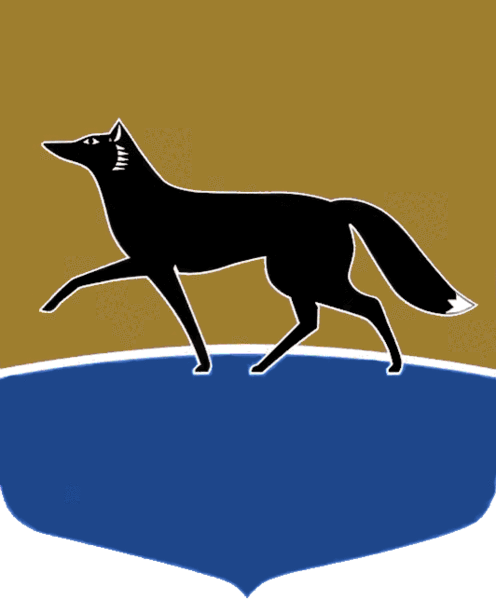 Принято на заседании Думы 27 сентября 2023 года№ 435-VII ДГО внесении изменения в решение Думы города от 05.10.2022 
№ 205-VII ДГ «О дополнительной мере социальной поддержки студентов, заключивших с муниципальными образовательными учреждениями, подведомственными департаменту образования Администрации города, договор о целевом обучении»В соответствии с Федеральным законом от 06.10.2003 № 131-ФЗ «Об общих принципах организации местного самоуправления в Российской Федерации», подпунктом 48 пункта 2 статьи 31 Устава муниципального образования городской округ Сургут Ханты-Мансийского автономного 
округа – Югры Дума города РЕШИЛА: 1.	Внести в решение Думы города от 05.10.2022 № 205-VII ДГ «О дополнительной мере социальной поддержки студентов, заключивших с муниципальными образовательными учреждениями, подведомственными департаменту образования Администрации города, договор о целевом обучении» изменение, заменив в пункте 2 части 2 решения слова 
«на 2023 год и плановый период 2024 – 2025 годов» словами «на 2024 год 
и плановый период 2025 – 2026 годов».2.	Настоящее решение вступает в силу с 01.01.2024.Председатель Думы города_______________ М.Н. Слепов«04» октября 2023 г.Глава города_______________ А.С. Филатов«05» октября 2023 г.